Publicado en Madrid  el 12/12/2023 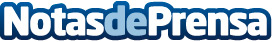 Thea, Microbuddy y Coda by Ateraid se alzan con el premio de la quinta edición de Innomakers4Health de Wayra, Pfizer y Fundación Pfizer Thea, Microbuddy y Coda by Ateraid, han sido los tres proyectos ganadores de la quinta edición de Innomakers4Health, celebrada este fin de semana en Madrid y organizada con la colaboración entre Wayra, el principal programa de innovación abierta de Telefónica, Pfizer y la Fundación Pfizer, para buscar soluciones innovadoras que se apoyen en la tecnología más disruptiva y que hagan frente a los actuales desafíos sanitariosDatos de contacto:Trescom Trescom 666 66 66 66Nota de prensa publicada en: https://www.notasdeprensa.es/thea-microbuddy-y-coda-by-ateraid-se-alzan-con Categorias: Medicina Industria Farmacéutica Emprendedores Premios Innovación Tecnológica http://www.notasdeprensa.es